Туристическое агентство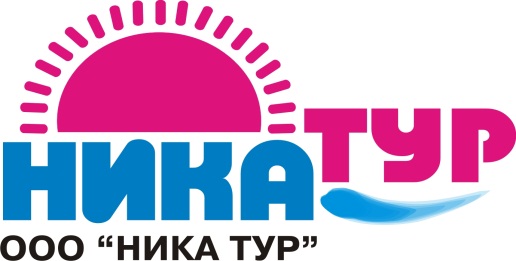 308004, г. Белгород, ул. Губкина 17  (4722) 72-13-10; 72-13-20e-mail: nikatur31@mail.ruwww.nikatur31.ruЭтнографический парк-музей в Калуге. 30.10.2020 - 01.11.2020 Стоимость тура: для взрослых – 3600 рублей; для школьников – 3300 рублей.В стоимость включено: проезд автобусом, входные билеты по программе, экскурсионное обслуживание, сопровождение гида, страховка на время пути.30.10.Выезд из г. Белгорода.31.10.Прибытие в этнопарк.Обзорная экскурсия по этнодворам "Музей русской печи", "Украина и Беларусь", "Север, Сибирь и Дальний Восток", "Страны Южной Азии". Предлагаем совершить увлекательное путешествие по этнодворам "Музей русской печи", "Украина и Беларусь", "Север, Сибирь и Дальний Восток" или "Страны Южной Азии".  Во время экскурсии вы попадете в удивительный мир славянской культуры и быта, побываете в одной из изб разных регионов России. На Украинском хуторе экскурсовод расскажет об особенностях устройства украинской хаты, а в музее Беларуси Вы увидите огромную печь.  В продолжении прогулки вы услышите рассказ об уникальной и самобытной культуре народов Южной Азии: Индии, Непала, Шри-Ланки. Завершает путешествие знакомство с этническим многообразием и яркой, самобытной культурой коренных жителей Сибири и с их традиционными жилищами.Обед. Экскурсия в музей СССР. Советский Союз бесспорно внес колоссальный вклад в развитие человечества, но музей рассказывает не об истории советской эпохи, а о предметах ежедневного быта, ставших ее символами. Для многих это - мир воспоминаний, ностальгии, мир юности и детства. Здесь с удовольствием рассматривают обстановку, которая когда-то была привычной, и предметы, которые окружали нас в советское время.Окончание программы. Отправление в Белгород.01.11Возвращение в г. Белгород.